ВИКОНАВЧИЙ ОРГАН КИЇВСЬКОЇ МІСЬКОЇ РАДИ (КИЇВСЬКА МІСЬКА ДЕРЖАВНА АДМІНІСТРАЦІЯ)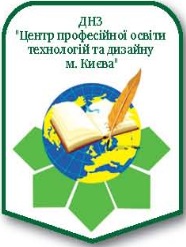 ДЕПАРТАМЕНТ ОСВІТИ І НАУКИДЕРЖАВНИЙ НАВЧАЛЬНИЙ ЗАКЛАД«ЦЕНТР ПРОФЕСІЙНОЇ ОСВІТИ ТЕХНОЛОГІЙ ТА ДИЗАЙНУ М. КИЄВА»(ДНЗ «ЦПОТД М. КИЄВА»)провулок Куренівський, 4, м. Київ, 04073,  тел. (044) 339-53-01 cpotd.kiev.ua, е-mail: kvputd@ukr.net, Код ЄДРПОУ 05536751 АНАЛІЗ перевірочних контрольних робіт з навчальних предметів учнів І курсу Державного навчального закладу «Центр професійної освіти технологій та дизайну м. Києва» у 2021-2022 н.р.Директор				                                                                                                                                                        Юлія  КАРБОВСЬКА Наталія ПИСАРЕЦЬ   (044) 339-53-01ПредметВикладачКурс№ груп. щописалироботуКіль-кість учнів за спискомПисали роботуРівень досягнень учнів  Рівень досягнень учнів  Рівень досягнень учнів  Рівень досягнень учнів  Рівень досягнень учнів  Рівень досягнень учнів  ПредметВикладачКурс№ груп. щописалироботуКіль-кість учнів за спискомПисали роботуВисокий 10-12 балівДостатній7-9 балів% якості знаньСередній4-6 балівПочатковий 1-3 балиУкр. моваЛьвович Т.А., Кірюхова А.В.І14, 15, 17, 18, 191441171/1%19/16%17%41/35%56/48%МатематикаФедоріна Ю.Г., Войтко Н.М.І14, 15, 17, 18, 191441190/0%9/7%7%44/37%66/56%Історія УкраїниДіденко Т.В.І14, 15, 17, 18, 191441250/0%5/4%4%67/54%53/42%ФізикаМуравйова О.Ф., Дейнека О.М.І14, 15, 17, 18, 191441220/0%0/0%0%19/15%103/85%ХіміяГрановська Т.М., Чемерська Л.В.І14, 15, 17, 18, 191441130/08/7%7 %28/25%77/68%Зарубіжна літератураЛьвович Т.А., Кірюхова Т.А.І14, 15, 17, 18, 191441252/2%26/21%23%49/39%48/38%Англійська моваСаганюк Т.В., Коновалова О.О.І14, 15, 17, 18, 191441170/0 %1/1%1%44/38%72/61%